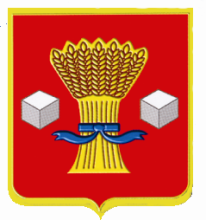 АдминистрацияСветлоярского муниципального района  Волгоградской областиПОСТАНОВЛЕНИЕот  06.09. 2021              № 1573О присвоении почетного званияСветлоярского муниципального районаВолгоградской области «ПочетныйЖитель Светлоярского муниципальногоРайона Волгоградской области»В соответствии с Положением о почетном звании Светлоярского муниципального района Волгоградской области «Почетный житель» Светлоярского муниципального района Волгоградской области», утвержденным решением Светлоярского районной Думы от 19.11.2015 № 19/101, протоколом заседания общественной комиссии по рассмотрению ходатайств о присвоении почетного звания Светлоярского муниципального района Волгоградской области «почетный житель Светлоярского муниципального района Волгоградской области» от 03.09.2021 года, руководствуясь Уставом Светлоярского муниципального района Волгоградской области,постановляю:Присвоить почетное звание Светлоярского муниципального района Волгоградской области «Почетный житель Светлоярского муниципального района Волгоградской области» Фомиченко Александру Егоровичу, 1960 года рождения, жителю п. Приволжский  Приволжского сельского поселения Светлоярского муниципального района Волгоградской области.Отделу по муниципальной службе, общим и кадровым вопросам администрации Светлоярского муниципального района Волгоградской области (Иванова Н.В.) направить настоящее постановление для опубликования на сайте Светлоярского муниципального района Волгоградской области, в районной газете «Восход». Муниципальному казённому учреждению культуры «Историко-краеведческий музей Светлоярского муниципального района Волгоградской области» (Кашлева Л.А.) внести в Книгу почетных жителей Светлоярского муниципального района имя Фомиченко Александра Егоровича – «Почетного жителя Светлоярского муниципального района Волгоградской области».Контроль исполнения постановления возложить на заместителя главы Светлоярского  муниципального  района Волгоградской области Ряскину Т.А.Глава муниципального района                                                         Т.В. РаспутинаОвсянникова Е.О.